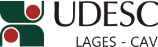 DESIGNA AS COMISSÕES DE PESQUISA E DE EXTENSÃO DOS DEPARTAMENTOS DO CAV.O Diretor Geral do Centro de Ciências Agroveterinárias, no uso de suas atribuições, RESOLVE:1 – Designar os abaixo relacionados para comporem as Comissões de Pesquisa e de Extensão dos Departamentos do Centro de Ciências Agroveterinárias, conforme segue, por um período de 02 (dois) anos, a contar de 1º de março de 2015:DEPARTAMENTO DE MEDICINA VETERINÁRIACOMISSÃO DE PESQUISAProfª. Sandra Maria Ferraz - PresidenteProf. Aldo GavaProf. Aury Nunes de MoraesProfª. Letícia Andreza YonezawaCOMISSÃO DE EXTENSÃOProf. Joandes Henrique Fonteque – Presidente Prof. Ubirajara Maciel da CostaProfª. Ana Karina Couto HackProfª. Renata CasagrandeDEPARTAMENTO DE AGRONOMIACOMISSÃO DE PESQUISAProf. Claudio Roberto Franco – PresidenteProf. Luis SangoiProf. Leonardo Bianco de CarvalhoProfª. Cileide Maria Medeiros CoelhoAcad. Samanta Souza RestelattoCOMISSÃO DE EXTENSÃOProf. Carlos Augusto de Paiva Sampaio – PresidenteProf. Célio Orli CardosoProfª. Mari Inês Carissimi BoffProf. Olívio José SoccolDEPARTAMENTO DE ENGENHARIA FLORESTALCOMISSÃO DE PESQUISAProf.  André Felipe Hess - PresidenteProfª. Ana Carolina da Silva - SuplenteProfª. Luciana Magda de OliveiraProf. Marcos Benedito SchimalskiAcad. Isadora de Arruda SouzaCOMISSÃO DE EXTENSÃOProf. Alexandre Ferreira Macedo - PresidenteProfª. Roseli Lopes da Costa Bortoluzzi - SuplenteProf. André Felipe HessProf. Pedro HiguchiDEPARTAMENTO DE ENGENHARIA AMBIENTALCOMISSÃO DE PESQUISAProf. Everton Skoronski – PresidenteProf. Gilmar ConteProf. Valter Antonio BecegatoProf. Flávio José SimioniAcad. Marcelo Ricardo Formolo JúniorCOMISSÃO DE EXTENSÃOProfª. Indianara Fernanda Barcarolli - PresidenteProfª. Claudia Guimarães Camargo CamposProfª. Jeane de Almeida do RosarioProfª. Daiana Petry LeiteDEPARTAMENTO DE SOLOS E RECURSOS NATURAISCOMISSÃO DE PESQUISAProf. David José Miquelluti - PresidenteProf. Fabrício Tondello BarbosaProf. Luciano Colpo GatiboniProf. Rogério LausAcad. Luiz Paulo RauberCOMISSÃO DE EXTENSÃOProf. Jackson Adriano Albuquerque - PresidenteProf. Álvaro Luiz MafraProf. Jaime Antonio de AlmeidaProf. Julio Cesar Pires SantosProf. João Fert NetoDiretor Geral do CAV/UDESCPORTARIA INTERNA DO CAV Nº 049/2015, de 13/03/2015